CALENDARIO LITURGICO SETTIMANALEDal 4 all’ 11 marzo 2018 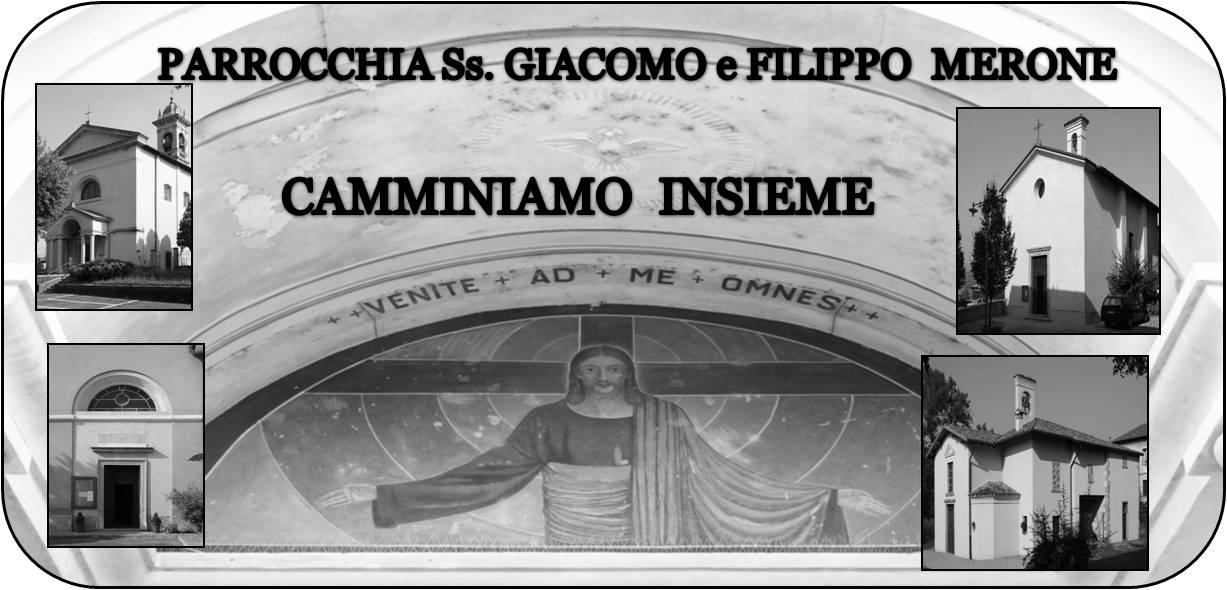 4 marzo 2018                                              Anno VI, n°253La verità vi farà liberiQuesta frase del Vangelo ci sembra subito troppo forte per essere spesa nella vita quotidiana. Eppure è una verità assoluta. La verità può far male ma rende liberi. Spesso viviamo una vita fatta di sotterfugi e di cose non dette. Quasi che questo possa facilitare lo scorrere del tempo. Anche nelle comunità cristiane questo rischio non è cosi lontano. Non diciamo tutto, quasi per quieto vivere. La verità bisogna saperla dire e bisogna saperla ascoltare. Ma per fare questo dobbiamo diventare umili. Una virtù ormai quasi del tutto smarrita. Nessuno dice niente a nessuno per paura di reazioni forti o perché non si vuole offendere. Insegnaci Signore l’umiltà della verità. Gesù è l’unica verità su cui misurare tutta la nostra esistenzaDon MarcoVITA  DI  COMUNITÀMartedì 6 marzo a Crevenna commissione Caritas decanaleMercoledì 7 marzo ore 21.00 primo incontro di riflessione “ la spiritualità della quaresima” tenuto in chiesa da don Cristiano Passoni, padre spirituale del seminario arcivescovile di MilanoGiovedì 8 marzo ore 20.30 incontro con i genitori dei battesimi di domenica 11Domenica 11 marzo ore 17.45 a Crevenna veglia di quaresima adolescenti decanaleAnche in questa quaresima proponiamo una raccolta alimenti per i bisogni della caritas parrocchialeQuaresima 2018Ogni mercoledì ore 6.30 santa messaOgni venerdì ore 15.00 – ore 18.00 – ore 20.30  Via crucisOgni Sabato dalle 16.00 alle 18.00 sante confessioni in chiesa parrocchialeOgni lunedì e martedì in chiesa parrocchiale alle ore 17.30 recita del Vespero prima della celebrazione della MessaScegliamo un gesto di carità per le nostre rinunce quaresimaliQuaresimale : 3 serate di preghiera e riflessioneMercoledì 7 marzo ore 21.00 in chiesa don Cristiano Passoni ( padre spirituale del seminario arcivescovile di Milano) “la spiritualità della quaresima”Lunedì 12 Marzo ore 21.00 in chiesa spettacolo teatrale “ Il caso Giuda” di Angelo FranchiniSabato 17 marzo ore 21.00 ospiteremo in chiesa una elevazione musicale in favore della comunità “tetto fraterno” a cura del corpo musicale di Cesana Brianza e della corale don Giuseppe SacchiDomenica 11 Marzo ore 17.00 veglia decanale di Quaresima per adolescenti a Crevenna ( eremo san Salvatore)Piccolo regolamento per la quaresima (e per la vita) Una volta al giorno (almeno) : la PreghieraUna volta alla settimana (almeno): la Santa MessaUna volta al mese (almeno): la confessioneUna volta all’anno: la settimana Santa-------------------------------------------------------------------------------LA SPIRITUALITA’ DELLA QUARESIMALa nostra prima serata di riflessione, MERCOLEDI’ 7 MARZO ORE 21.00vedrà la presenza di don Cristiano Passoni,sacerdote della nostra chiesa diocesana, ordinato sacerdote nel 1992, ha svolto il suo ministero in seminario come insegnante, vicerettore e padre spirituale. Ora si occupa di accompagnare spiritualmente i sacerdoti di diverse diocesi italiane presso la casa Paolo VI di Concenedo di Barzio. Ci aiuterà a riflettere sulla spiritualità della quaresima per poter meglio vivere con una vera prospettiva di fede questo tempo cosi prezioso e così sacro. Una occasione per ritrovare la bellezza di fermarsi e riflettere sulla fede che caratterizza la nostra vita.DOM. 4Terza domenica di Quaresima 7.30  8.3010.3017.3018.00Rigamonti Mario, Riva Luigiaa S. Caterina Sr. Anna Rigamontipro populovesperiLUN.5feria  8.0018.00a S. Caterina:  S. Messa Rosetta, Giuseppe, Ester, AnnamariaMAR. 6feria18.00Ronchetti Mario, Mario, Maria, fam. Borgonovo, Gerosa MarioMER. 7feria6.3018.00S. Messa in parrocchiaa S. Francesco  Redaelli Giuseppe e LuigiaGIO. 8feria16.0018.00alla residenza Anziani:   a s. Caterina:  Negri Giuseppe, Colombo Ambrogio e CarloVEN.9Feria aliturgica15.0018.0020.30Via crucisVia crucis per i ragazziVia crucis SAB. 10feria7.0016.0017.0018.00A PompeiS. Confessionia S. Francesco :  Luigi, Danilo, Agnese, fam. CallegariVittorio Corti, fam. De PalmaDOM. 11Quarta domenica di Quaresima 8.3010.3016.0017.3018.00a S. Caterina Tina, Piero, Leonarda, Paolopro populobattesimivesperifam. Fusi e Villa